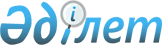 О внесении изменений в решение Туркестанского городского маслихата от 15 декабря 2011 года N 52/355-IV "О городском бюджете на 2012-2014 годы"
					
			Утративший силу
			
			
		
					Решение Туркестанского городского маслихата Южно-Казахстанской области от 11 января 2012 года N 53/358-IV. Зарегистрировано Управлением юстиции города Туркестан Южно-Казахстанской области 24 января 2012 года N 14-4-111. Утратило силу в связи с истечением срока применения - (письмо Маслихата города Туркестан Южно-Казахстанской области от 30 января 2013 года № 01-09/14)      Сноска. Утратило силу в связи с истечением срока применения - (письмо Маслихата города Туркестан Южно-Казахстанской области от 30.01.2013 № 01-09/14).

      В соответствии с пунктом 2 статьи 106, пунктом 5 статьи 109 Бюджетного кодекса Республики Казахстан от 4 декабря 2008 года, подпунктом 1) пункта 1 статьи 6 Закона Республики Казахстан от 23 января 2001 года "О местном государственном управлении и самоуправлении в Республике Казахстан" и решением Южно-Казахстанского областного маслихата от 27 декабря 2011 года № 48/469-IV "О внесении изменений и дополнений в решение Южно-Казахстанского областного маслихата от 7 декабря 2011 года № 47/450-IV "Об областном бюджете на 2012-2014 годы", зарегистрированного в Реестре государственной регистрации нормативных правовых актов за № 2067, Туркестанский городской маслихат РЕШИЛ:



      1. Внести в решение Туркестанского городского маслихата от 15 декабря 2011 года № 52/355-IV "О городском бюджете на 2012-2014 годы" (зарегистрированного в Реестре государственной регистрации нормативных правовых актов за № 14-4-110, опубликовано 7 января 2012 года в № 3 газеты «Түркістан») следующие изменения:



      пункт 1 изложить в новой редакции:

      «1. Утвердить городской бюджет города Туркестан на 2012-2014 годы согласно приложениям 1, 2, 3 соответственно, в том числе на 2012 год в следующих объемах:

      1) доходы – 19 883 889 тысяч тенге, в том числе по:

      налоговым поступлениям – 1 306 019 тысяч тенге;

      неналоговым поступлениям – 6 022 тысяч тенге;

      поступлениям от продажи основного капитала – 16 440 тысяч тенге;

      поступлениям трансфертов – 18 555 408 тысяч тенге;

      2) затраты – 19 883 889 тысяч тенге;

      3) чистое бюджетное кредитование – 13 015 тысяч тенге;

      бюджетные кредиты – 14 562 тысяч тенге;

      погашение бюджетных кредитов – 1 547 тысяч тенге;

      4) сальдо по операциям с финансовыми активами – 0;

      приобретение финансовых активов – 0;

      5) дефицит (профицит) бюджета – -13 015 тысяч тенге;

      6) финансирование дефицита (использование профицита) бюджета – 13 015 тысяч тенге, в том числе:

      поступление займов – 14 562 тысяч тенге;

      погашение займов – 1 547 тысяч тенге;

      используемые остатки бюджетных средств – 0».



      Приложения 1, 2, 3 указанного решения утвердить в новой редакции согласно приложений 1, 2, 3 к настоящему решению.



      2. Настоящее решение вводится в действие с 1 января 2012 года.      Председатель сессии городского маслихата   Е.Танирбергенов      Исполняющий обязанности

      секретаря городского маслихата             М.Ибраим

Приложение 1

к решению Туркестанского городского маслихата

от 11 января 2012 года № 53/358-ІVПриложение 1

к решению Туркестанского городского маслихата

от 15 декабря 2011 года № 52/355-ІV        Городской бюджет на 2012 год      

Приложение 2

к решению Туркестанского городского маслихата

от 11 января 2012 года № 53/358-ІVПриложение 2

к решению Туркестанского городского маслихата

от 15 декабря 2011 года № 52/355-ІV       Городской бюджет на 2013 год 

Приложение 3

к решению Туркестанского городского маслихата

от 11 января 2012 года № 53/358-ІVПриложение 3

к решению Туркестанского городского маслихата

от 15 декабря 2011 года № 52/355-ІV       Городской бюджет на 2014 год      
					© 2012. РГП на ПХВ «Институт законодательства и правовой информации Республики Казахстан» Министерства юстиции Республики Казахстан
				КатегорияКатегорияКатегорияНаименованиетысяч тенгеКлассКласстысяч тенгеПодклассПодкласстысяч тенгеДоходы19 883 8891Налоговые поступления1 306 0191Подоходный налог474 3352Индивидуальный подоходный налог474 3353Социальный налог356 7591Социальный налог356 7594Налоги на собственность408 3191Налоги на имущество186 0463Земельный налог74 8514Налог на транспортные средства141 8175Единый земельный налог5 6055Внутренние налоги на товары, работы и услуги52 2482Акцизы17 3923Поступления за использование природных и других ресурсов10 3164Сборы за ведение предпринимательской и профессиональной деятельности22 8165Налог на игорный бизнес1 7248Обязательные платежи, взимаемые за совершение юридически значимых действий и (или) выдачу документов уполномоченными на то государственными органами или должностными лицами14 3581Государственная пошлина14 3582Неналоговые поступления6 0221Доходы от государственной собственности5 0381Поступления части чистого дохода государственных предприятий1 3145Доходы от аренды имущества, находящегося в государственной собственности3 7246Прочие неналоговые поступления9841Прочие неналоговые поступления9843Поступления от продажи основного капитала16 4403Продажа земли и нематериальных активов16 4401Продажа земли16 4404Поступления трансфертов18 555 4082Трансферты из вышестоящих органов государственного управления18 555 4082Трансферты из областного бюджета18 555 408Функциональная группаФункциональная группаФункциональная группаФункциональная группаФункциональная группатысяч тенгеФункциональная подгруппаФункциональная подгруппаФункциональная подгруппаФункциональная подгруппатысяч тенгеАдминистратор бюджетных программАдминистратор бюджетных программАдминистратор бюджетных программтысяч тенгеПрограммаПрограмматысяч тенгеНаименованиетысяч тенгеII. Расходы19 883 88901Государственные услуги общего характера330 7881Представительные, исполнительные и другие органы, выполняющие общие функции государственного управления301 265112Аппарат маслихата района (города областного значения)16 047,0001Услуги по обеспечению деятельности маслихата района (города областного значения)16 047122Аппарат акима района (города областного значения)82 133001Услуги по обеспечению деятельности акима района (города областного значения)82 133123Аппарат акима района в городе, города районного значения, поселка, аула (села), аульного (сельского) округа203 085001Услуги по обеспечению деятельности акима района в городе, города районного значения, поселка, аула (села), аульного (сельского) округа203 0859Прочие государственные услуги общего характера29 523459Отдел экономики и финансов района (города областного значения)29 523001Услуги по реализации государственной политики в области формирования и развития экономической политики, государственного планирования, исполнения бюджета и управления коммунальной собственностью района (города областного значения)29 323015Капитальные расходы государственных органов20002Оборона20 6431Военные нужды14 958122Аппарат акима района (города областного значения)14 958005Мероприятия в рамках исполнения всеобщей воинской обязанности14 9582Организация работы по чрезвычайным ситуациям5 685122Аппарат акима района (города областного значения)5 685006Предупреждение и ликвидация чрезвычайных ситуаций масштаба района (города областного значения)5 110007Мероприятия по профилактике и тушению степных пожаров районного (городского) масштаба, а также пожаров в населенных пунктах, в которых не созданы органы государственной противопожарной службы57503Общественный порядок, безопасность, правовая, судебная, уголовно-исполнительная деятельность9 1331Правоохранительная деятельность9 133458Отдел жилищно-коммунального хозяйства, пассажирского транспорта и автомобильных дорог района (города областного значения)9 133021Обеспечение безопасности дорожного движения в населенных пунктах9 13304Образование10 218 8881Дошкольное воспитание и обучение797 262123Аппарат акима района в городе, города районного значения, поселка, аула (села), аульного (сельского) округа154 582004Поддержка организаций дошкольного воспитания и обучения154 342025Увеличение размера доплаты за квалификационную категорию учителям школ и воспитателям дошкольных организаций образования240464Отдел образования района (города областного значения)642 680009Обеспечение дошкольного воспитания и обучения514 180021Увеличение размера доплаты за квалификационную категорию учителям школ и воспитателям дошкольных организаций образования128 5002Начальное, основное среднее и общее среднее образование7 729 257123Аппарат акима района в городе, города районного значения, поселка, аула (села), аульного (сельского) округа3 568005Организация бесплатного подвоза учащихся до школы и обратно в аульной (сельской) местности3 568464Отдел образования района (города областного значения)7 725 689003Общеобразовательное обучение7 634 143006Дополнительное образование для детей91 5469Прочие услуги в области образования1 692 369464Отдел образования района (города областного значения)174 605,0001Услуги по реализации государственной политики на местном уровне в области образования 11 063005Приобретение и доставка учебников, учебно-методических комплексов для государственных учреждений образования района (города областного значения)76 721015Ежемесячные выплаты денежных средств опекунам (попечителям) на содержание ребенка-сироты (детей-сирот), и ребенка (детей), оставшегося без попечения родителей за счет трансфертов из республиканского бюджета36 157020Обеспечение оборудованием, программным обеспечением детей-инвалидов, обучающихся на дому за счет трансфертов из республиканского бюджета50 664467Отдел строительства района (города областного значения)1 517 764037Строительство и реконструкция объектов образования1 517 76406Социальная помощь и социальное обеспечение922 3082Социальная помощь878 192123Аппарат акима района в городе, города районного значения, поселка, аула (села), аульного (сельского) округа16 058003Оказание социальной помощи нуждающимся гражданам на дому16 058451Отдел занятости и социальных программ района (города областного значения)852 024002Программа занятости134 714004Оказание социальной помощи на приобретение топлива специалистам здравоохранения, образования, социального обеспечения, культуры и спорта в сельской местности в соответствии с законодательством Республики Казахстан4 386005Государственная адресная социальная помощь18 006006Жилищная помощь62 575007Социальная помощь отдельным категориям нуждающихся граждан по решениям местных представительных органов100 607010Материальное обеспечение детей-инвалидов, воспитывающихся и обучающихся на дому2 852014Оказание социальной помощи нуждающимся гражданам на дому15 977016Государственные пособия на детей до 18 лет439 611017Обеспечение нуждающихся инвалидов обязательными гигиеническими средствами и предоставление услуг специалистами жестового языка, индивидуальными помощниками в соответствии с индивидуальной программой реабилитации инвалида40 259023Обеспечение деятельности центров занятости33 037464Отдел образования района (города областного значения)10 110008Социальная поддержка обучающихся и воспитанников организаций образования очной формы обучения в виде льготного проезда на общественном транспорте (кроме такси) по решению местных представительных органов10 1109Прочие услуги в области социальной помощи и социального обеспечения44 116451Отдел занятости и социальных программ района (города областного значения)44 116001Услуги по реализации государственной политики на местном уровне в области обеспечения занятости и реализации социальных программ для населения39 022011Оплата услуг по зачислению, выплате и доставке пособий и других социальных выплат5 09407Жилищно-коммунальное хозяйство6 515 2201Жилищное хозяйство376 000467Отдел строительства района (города областного значения)376 000003Строительство и (или) приобретение жилья государственного коммунального жилищного фонда376 0002Коммунальное хозяйство5 990 771467Отдел строительства района (города областного значения)5 990 771005Развитие коммунального хозяйства2 136 130006Развитие системы водоснабжения3 854 6413Благоустройство населенных пунктов148 449123Аппарат акима района в городе, города районного значения, поселка, аула (села), аульного (сельского) округа1 155009Обеспечение санитарии населенных пунктов526011Благоустройство и озеленение населенных пунктов629458Отдел жилищно-коммунального хозяйства, пассажирского транспорта и автомобильных дорог района (города областного значения)147 294015Освещение улиц в населенных пунктах36 632016Обеспечение санитарии населенных пунктов39 196017Содержание мест захоронений и захоронение безродных3 990018Благоустройство и озеленение населенных пунктов67 47608Культура, спорт, туризм и информационное пространство308 7881Деятельность в области культуры80 061455Отдел культуры и развития языков района (города областного значения)80 061003Поддержка культурно-досуговой работы80 0612Спорт101 251465Отдел физической культуры и спорта района (города областного значения)101 251005Развитие массового спорта и национальных видов спорта 91 165006Проведение спортивных соревнований на районном (города областного значения) уровне4 115007Подготовка и участие членов сборных команд района (города областного значения) по различным видам спорта на областных спортивных соревнованиях5 9713Информационное пространство94 077455Отдел культуры и развития языков района (города областного значения)80 021006Функционирование районных (городских) библиотек75 443007Развитие государственного языка и других языков народа Казахстана4 578456Отдел внутренней политики района (города областного значения)14 056002Услуги по проведению государственной информационной политики через газеты и журналы 7 778005Услуги по проведению государственной информационной политики через телерадиовещание6 2789Прочие услуги по организации культуры, спорта, туризма и информационного пространства33 399455Отдел культуры и развития языков района (города областного значения)8 768001Услуги по реализации государственной политики на местном уровне в области развития языков и культуры8 768456Отдел внутренней политики района (города областного значения)16 068001Услуги по реализации государственной политики на местном уровне в области информации, укрепления государственности и формирования социального оптимизма граждан10 641003Реализация региональных программ в сфере молодежной политики5 427465Отдел физической культуры и спорта района (города областного значения)8 563001Услуги по реализации государственной политики на местном уровне в сфере физической культуры и спорта8 56309Топливно-энергетический комплекс и недропользование606 7469Прочие услуги в области топливно-энергетического комплекса и недропользования606 746467Отдел строительства района (города областного значения)606 746009Развитие теплоэнергетической системы606 74610Сельское, водное, лесное, рыбное хозяйство, особо охраняемые природные территории, охрана окружающей среды и животного мира, земельные отношения232 2961Сельское хозяйство50 207,0459Отдел экономики и финансов района (города областного значения)2 266099Реализация мер по оказанию социальной поддержки специалистов2 266462Отдел сельского хозяйства района (города областного значения)16 291001Услуги по реализации государственной политики на местном уровне в сфере сельского хозяйства16 291473Отдел ветеринарии района (города областного значения)31 650,0001Услуги по реализации государственной политики на местном уровне в сфере ветеринарии9 189006Организация санитарного убоя больных животных400007Организация отлова и уничтожения бродячих собак и кошек3 000008Возмещение владельцам стоимости изымаемых и уничтожаемых больных животных, продуктов и сырья животного происхождения2 305009Проведение ветеринарных мероприятий по энзоотическим болезням животных16 256010Проведение мероприятий по идентификации сельскохозяйственных животных5006Земельные отношения21 181463Отдел земельных отношений района (города областного значения)21 181001Услуги по реализации государственной политики в области регулирования земельных отношений на территории района (города областного значения)21 1819Прочие услуги в области сельского, водного, лесного, рыбного хозяйства, охраны окружающей среды и земельных отношений160 908473Отдел ветеринарии района (города областного значения)160 908011Проведение противоэпизоотических мероприятий160 90811Промышленность, архитектурная, градостроительная и строительная деятельность135 3612Архитектурная, градостроительная и строительная деятельность135 361467Отдел строительства района (города областного значения)20 245001Услуги по реализации государственной политики на местном уровне в области строительства20 245468Отдел архитектуры и градостроительства района (города областного значения)115 116001Услуги по реализации государственной политики в области архитектуры и градостроительства на местном уровне12 216003Разработка схем градостроительного развития территории района и генеральных планов населенных пунктов102 90012Транспорт и коммуникации485 9521Автомобильный транспорт485 952458Отдел жилищно-коммунального хозяйства, пассажирского транспорта и автомобильных дорог района (города областного значения)485 952023Обеспечение функционирования автомобильных дорог485 95213Прочие90 7053Поддержка предпринимательской деятельности и защита конкуренции10 885469Отдел предпринимательства района (города областного значения)10 885001Услуги по реализации государственной политики на местном уровне в области развития предпринимательства и промышленности 10 8859Прочие79 820123Аппарат акима района в городе, города районного значения, поселка, аула (села), аульного (сельского) округа11 921040Реализация мероприятий для решения вопросов обустройства аульных (сельских) округов в реализацию мер по содействию экономическому развитию регионов в рамках Программы «Развитие регионов» за счет целевых трансфертов из республиканского бюджета11 921458Отдел жилищно-коммунального хозяйства, пассажирского транспорта и автомобильных дорог района (города областного значения)42 899001Услуги по реализации государственной политики на местном уровне в области жилищно-коммунального хозяйства, пассажирского транспорта и автомобильных дорог 42 899459Отдел экономики и финансов района (города областного значения)25 000012Резерв местного исполнительного органа района (города областного значения) 25 00015Трансферты7 0611Трансферты7 061459Отдел экономики и финансов района (города областного значения)7 061024Целевые текущие трансферты в вышестоящие бюджеты в связи с передачей функций государственных органов из нижестоящего уровня государственного управления в вышестоящий7 061III. Чистое бюджетное кредитование13 015Бюджетные кредиты 14 56210Сельское, водное, лесное, рыбное хозяйство, особо охраняемые природные территории, охрана окружающей среды и животного мира, земельные отношения14 5621Сельское хозяйство14 562459Отдел экономики и финансов района (города областного значения)14 562018Бюджетные кредиты для реализации мер социальной поддержки специалистов социальной сферы сельских населенных пунктов14 562КатегорияКатегорияКатегорияКатегорияКлассКлассПодклассПодклассПодклассПогашение бюджетных кредитов1 5475Погашение бюджетных кредитов1 54701Погашение бюджетных кредитов1 5471Погашение бюджетных кредитов, выданных из государственного бюджета1 547013Погашение бюджетных кредитов, выданных из местного бюджета физическим лицам1 547IV. Сальдо по операциям с финансовыми активами0Приобретение финансовых активов0V. Дефицит (профицит) бюджета-13 015VI. Финансирование дефицита (использование профицита) бюджета13 0157Поступления займов14 56201Внутренние государственные займы14 5622Договоры займа14 562Функциональная группаФункциональная группаФункциональная группаФункциональная группаФункциональная группаФункциональная подгруппаФункциональная подгруппаФункциональная подгруппаФункциональная подгруппаАдминистратор бюджетных программАдминистратор бюджетных программАдминистратор бюджетных программПрограммаПрограммаНаименованиеПогашение займов1 54716Погашение займов1 5471Погашение займов1 547459Отдел экономики и финансов района (города областного значения)1 547005Погашение долга местного исполнительного органа перед вышестоящим бюджетом1 5478Используемые остатки бюджетных средств001Свободные остатки бюджетных средств01Свободные остатки бюджетных средств0КатегорияКатегорияКатегорияНаименованиетысяч тенгеКлассКласстысяч тенгеПодклассПодкласстысяч тенгеДоходы12 422 1961Налоговые поступления1 385 8671Подоходный налог506 7832Индивидуальный подоходный налог506 7833Социальный налог366 1651Социальный налог366 1654Налоги на собственность440 9851Налоги на имущество200 9303Земельный налог80 8394Налог на транспортные средства153 1625Единый земельный налог6 0545Внутренние налоги на товары, работы и услуги56 4272Акцизы18 7833Поступления за использование природных и других ресурсов11 1414Сборы за ведение предпринимательской и профессиональной деятельности24 6415Налог на игорный бизнес1 8628Обязательные платежи, взимаемые за совершение юридически значимых действий и (или) выдачу документов уполномоченными на то государственными органами или должностными лицами15 5071Государственная пошлина15 5072Неналоговые поступления6 5031Доходы от государственной собственности5 4411Поступления части чистого дохода государственных предприятий1 4195Доходы от аренды имущества, находящегося в государственной собственности4 0226Прочие неналоговые поступления1 0621Прочие неналоговые поступления1 0623Поступления от продажи основного капитала17 7553Продажа земли и нематериальных активов17 7551Продажа земли17 7554Поступления трансфертов11 012 0712Трансферты из вышестоящих органов государственного управления11 012 0712Трансферты из областного бюджета11 012 071Функциональная группаФункциональная группаФункциональная группаФункциональная группаФункциональная группатысяч тенгеФункциональная подгруппаФункциональная подгруппаФункциональная подгруппаФункциональная подгруппатысяч тенгеАдминистратор бюджетных программАдминистратор бюджетных программАдминистратор бюджетных программтысяч тенгеПрограммаПрограмматысяч тенгеНаименованиетысяч тенгеII. Расходы12 422 19601Государственные услуги общего характера336 2311Представительные, исполнительные и другие органы, выполняющие общие функции государственного управления304 006112Аппарат маслихата района (города областного значения)16 377001Услуги по обеспечению деятельности маслихата района (города областного значения)16 377122Аппарат акима района (города областного значения)84 598001Услуги по обеспечению деятельности акима района (города областного значения)84 598123Аппарат акима района в городе, города районного значения, поселка, аула (села), аульного (сельского) округа203 031001Услуги по обеспечению деятельности акима района в городе, города районного значения, поселка, аула (села), аульного (сельского) округа203 0312Финансовая деятельность933459Отдел экономики и финансов района (города областного значения)933003Проведение оценки имущества в целях налогообложения9339Прочие государственные услуги общего характера31 292459Отдел экономики и финансов района (города областного значения)31 292001Услуги по реализации государственной политики в области формирования и развития экономической политики, государственного планирования, исполнения бюджета и управления коммунальной собственностью района (города областного значения)31 078015Капитальные расходы государственных органов21402Оборона17 2491Военные нужды14 479122Аппарат акима района (города областного значения)14 479005Мероприятия в рамках исполнения всеобщей воинской обязанности14 4792Организация работы по чрезвычайным ситуациям2 770122Аппарат акима района (города областного значения)2 770006Предупреждение и ликвидация чрезвычайных ситуаций масштаба района (города областного значения)1 946007Мероприятия по профилактике и тушению степных пожаров районного (городского) масштаба, а также пожаров в населенных пунктах, в которых не созданы органы государственной противопожарной службы82403Общественный порядок, безопасность, правовая, судебная, уголовно-исполнительная деятельность9 7721Правоохранительная деятельность9 772458Отдел жилищно-коммунального хозяйства, пассажирского транспорта и автомобильных дорог района (города областного значения)9 772021Обеспечение безопасности дорожного движения в населенных пунктах9 77204Образование8 061 8481Дошкольное воспитание и обучение227 151123Аппарат акима района в городе, города районного значения, поселка, аула (села), аульного (сельского) округа23 785004Поддержка организаций дошкольного воспитания и обучения23 785464Отдел образования района (города областного значения)203 366009Обеспечение дошкольного воспитания и обучения203 3662Начальное, основное среднее и общее среднее образование7 496 745123Аппарат акима района в городе, города районного значения, поселка, аула (села), аульного (сельского) округа3 818005Организация бесплатного подвоза учащихся до школы и обратно в аульной (сельской) местности3 818464Отдел образования района (города областного значения)7 492 927003Общеобразовательное обучение7 400 757006Дополнительное образование для детей92 1709Прочие услуги в области образования337 952464Отдел образования района (города областного значения)93 274,0001Услуги по реализации государственной политики на местном уровне в области образования 11 183005Приобретение и доставка учебников, учебно-методических комплексов для государственных учреждений образования района (города областного значения)82 091467Отдел строительства района (города областного значения)244 678037Строительство и реконструкция объектов образования244 67806Социальная помощь и социальное обеспечение827 6842Социальная помощь782 168123Аппарат акима района в городе, города районного значения, поселка, аула (села), аульного (сельского) округа16 068003Оказание социальной помощи нуждающимся гражданам на дому16 068451Отдел занятости и социальных программ района (города областного значения)755 292002Программа занятости24 846004Оказание социальной помощи на приобретение топлива специалистам здравоохранения, образования, социального обеспечения, культуры и спорта в сельской местности в соответствии с законодательством Республики Казахстан4 693005Государственная адресная социальная помощь19 266006Жилищная помощь66 955007Социальная помощь отдельным категориям нуждающихся граждан по решениям местных представительных органов106 795010Материальное обеспечение детей-инвалидов, воспитывающихся и обучающихся на дому3 052014Оказание социальной помощи нуждающимся гражданам на дому16 224016Государственные пособия на детей до 18 лет470 384017Обеспечение нуждающихся инвалидов обязательными гигиеническими средствами и предоставление услуг специалистами жестового языка, индивидуальными помощниками в соответствии с индивидуальной программой реабилитации инвалида43 077464Отдел образования района (города областного значения)10 808008Социальная поддержка обучающихся и воспитанников организаций образования очной формы обучения в виде льготного проезда на общественном транспорте (кроме такси) по решению местных представительных органов10 8089Прочие услуги в области социальной помощи и социального обеспечения45 516451Отдел занятости и социальных программ района (города областного значения)45 516001Услуги по реализации государственной политики на местном уровне в области обеспечения занятости и реализации социальных программ для населения40 065011Оплата услуг по зачислению, выплате и доставке пособий и других социальных выплат5 45107Жилищно-коммунальное хозяйство1 667 2921Жилищное хозяйство402 320467Отдел строительства района (города областного значения)402 320003Строительство и (или) приобретение жилья государственного коммунального жилищного фонда402 3202Коммунальное хозяйство1 013 125467Отдел строительства района (города областного значения)1 013 125005Развитие коммунального хозяйства11 770006Развитие системы водоснабжения1 001 3553Благоустройство населенных пунктов251 847,0123Аппарат акима района в городе, города районного значения, поселка, аула (села), аульного (сельского) округа1 236009Обеспечение санитарии населенных пунктов563011Благоустройство и озеленение населенных пунктов673458Отдел жилищно-коммунального хозяйства, пассажирского транспорта и автомобильных дорог района (города областного значения)250 611015Освещение улиц в населенных пунктах39 196016Обеспечение санитарии населенных пунктов41 940017Содержание мест захоронений и захоронение безродных4 269018Благоустройство и озеленение населенных пунктов165 20608Культура, спорт, туризм и информационное пространство315 6721Деятельность в области культуры81 366455Отдел культуры и развития языков района (города областного значения)81 366003Поддержка культурно-досуговой работы81 3662Спорт103 759465Отдел физической культуры и спорта района (города областного значения)103 759005Развитие массового спорта и национальных видов спорта 93 026006Проведение спортивных соревнований на районном (города областного значения) уровне4 403007Подготовка и участие членов сборных команд района (города областного значения) по различным видам спорта на областных спортивных соревнованиях6 3303Информационное пространство95 763455Отдел культуры и развития языков района (города областного значения)80 724006Функционирование районных (городских) библиотек75 825007Развитие государственного языка и других языков народа Казахстана4 899456Отдел внутренней политики района (города областного значения)15 039002Услуги по проведению государственной информационной политики через газеты и журналы 8 322005Услуги по проведению государственной информационной политики через телерадиовещание6 7179Прочие услуги по организации культуры, спорта, туризма и информационного пространства34 784455Отдел культуры и развития языков района (города областного значения)9 119001Услуги по реализации государственной политики на местном уровне в области развития языков и культуры9 119456Отдел внутренней политики района (города областного значения)17 194001Услуги по реализации государственной политики на местном уровне в области информации, укрепления государственности и формирования социального оптимизма граждан11 387003Реализация региональных программ в сфере молодежной политики5 807465Отдел физической культуры и спорта района (города областного значения)8 471001Услуги по реализации государственной политики на местном уровне в сфере физической культуры и спорта8 47109Топливно-энергетический комплекс и недропользование63 0009Прочие услуги в области топливно-энергетического комплекса и недропользования63 000467Отдел строительства района (города областного значения)63 000009Развитие теплоэнергетической системы63 00010Сельское, водное, лесное, рыбное хозяйство, особо охраняемые природные территории, охрана окружающей среды и животного мира, земельные отношения61 1131Сельское хозяйство39 341,0462Отдел сельского хозяйства района (города областного значения)16 761001Услуги по реализации государственной политики на местном уровне в сфере сельского хозяйства16 761473Отдел ветеринарии района (города областного значения)22 580,0001Услуги по реализации государственной политики на местном уровне в сфере ветеринарии9 521006Организация санитарного убоя больных животных428007Организация отлова и уничтожения бродячих собак и кошек3 210008Возмещение владельцам стоимости изымаемых и уничтожаемых больных животных, продуктов и сырья животного происхождения2 466009Проведение ветеринарных мероприятий по энзоотическим болезням животных6 420010Проведение мероприятий по идентификации сельскохозяйственных животных5356Земельные отношения21 772463Отдел земельных отношений района (города областного значения)21 772001Услуги по реализации государственной политики в области регулирования земельных отношений на территории района (города областного значения)21 77211Промышленность, архитектурная, градостроительная и строительная деятельность34 8132Архитектурная, градостроительная и строительная деятельность34 813467Отдел строительства района (города областного значения)22 177001Услуги по реализации государственной политики на местном уровне в области строительства22 177468Отдел архитектуры и градостроительства района (города областного значения)12 636001Услуги по реализации государственной политики в области архитектуры и градостроительства на местном уровне 12 63612Транспорт и коммуникации936 3871Автомобильный транспорт936 387458Отдел жилищно-коммунального хозяйства, пассажирского транспорта и автомобильных дорог района (города областного значения)936 387022Развитие транспортной инфраструктуры936 38713Прочие84 0743Поддержка предпринимательской деятельности и защита конкуренции11 417469Отдел предпринимательства района (города областного значения)11 417001Услуги по реализации государственной политики на местном уровне в области развития предпринимательства и промышленности 11 4179Прочие72 657458Отдел жилищно-коммунального хозяйства, пассажирского транспорта и автомобильных дорог района (города областного значения)45 907001Услуги по реализации государственной политики на местном уровне в области жилищно-коммунального хозяйства, пассажирского транспорта и автомобильных дорог 45 907459Отдел экономики и финансов района (города областного значения)26 750012Резерв местного исполнительного органа района (города областного значения) 26 75015Трансферты7 0611Трансферты7 061459Отдел экономики и финансов района (города областного значения)7 061024Целевые текущие трансферты в вышестоящие бюджеты в связи с передачей функций государственных органов из нижестоящего уровня государственного управления в вышестоящий7 061III. Чистое бюджетное кредитование-1 547Бюджетные кредиты 010Сельское, водное, лесное, рыбное хозяйство, особо охраняемые природные территории, охрана окружающей среды и животного мира, земельные отношения01Сельское хозяйство0459Отдел экономики и финансов района (города областного значения)0018Бюджетные кредиты для реализации мер социальной поддержки специалистов социальной сферы сельских населенных пунктов0КатегорияКатегорияКатегорияКлассКлассПодклассПодклассПодклассПогашение бюджетных кредитов1 5475Погашение бюджетных кредитов1 54701Погашение бюджетных кредитов1 5471Погашение бюджетных кредитов, выданных из государственного бюджета1 547013Погашение бюджетных кредитов, выданных из местного бюджета физическим лицам1 547IV. Сальдо по операциям с финансовыми активами0Приобретение финансовых активов0V. Дефицит (профицит) бюджета1 547VI. Финансирование дефицита (использование профицита) бюджета-1 5477Поступления займов001Внутренние государственные займы02Договоры займа0Функциональная группаФункциональная группаФункциональная группаФункциональная группаФункциональная группаФункциональная подгруппаФункциональная подгруппаФункциональная подгруппаФункциональная подгруппаАдминистратор бюджетных программАдминистратор бюджетных программАдминистратор бюджетных программПрограммаПрограммаНаименованиеПогашение займов1 54716Погашение займов1 5471Погашение займов1 547459Отдел экономики и финансов района (города областного значения)1 547005Погашение долга местного исполнительного органа перед вышестоящим бюджетом1 5478Используемые остатки бюджетных средств001Свободные остатки бюджетных средств01Свободные остатки бюджетных средствКатегорияКатегорияКатегорияНаименованиетысяч тенгеКлассКласстысяч тенгеПодклассПодкласстысяч тенгеДоходы11 720 7021Налоговые поступления1 455 5071Подоходный налог525 2302Индивидуальный подоходный налог525 2303Социальный налог376 3241Социальный налог376 3244Налоги на собственность476 2631Налоги на имущество217 0043Земельный налог87 3064Налог на транспортные средства165 4155Единый земельный налог6 5385Внутренние налоги на товары, работы и услуги60 9422Акцизы20 2863Поступления за использование природных и других ресурсов12 0334Сборы за ведение предпринимательской и профессиональной деятельности26 6125Налог на игорный бизнес2 0118Обязательные платежи, взимаемые за совершение юридически значимых действий и (или) выдачу документов уполномоченными на то государственными органами или должностными лицами16 7481Государственная пошлина16 7482Неналоговые поступления7 0241Доходы от государственной собственности5 8771Поступления части чистого дохода государственных предприятий1 5335Доходы от аренды имущества, находящегося в государственной собственности4 3446Прочие неналоговые поступления1 1471Прочие неналоговые поступления1 1473Поступления от продажи основного капитала12 9193Продажа земли и нематериальных активов12 9191Продажа земли12 9194Поступления трансфертов10 245 2522Трансферты из вышестоящих органов государственного управления10 245 2522Трансферты из областного бюджета10 245 252Функциональная группаФункциональная группаФункциональная группаФункциональная группаФункциональная группатысяч тенгеФункциональная подгруппаФункциональная подгруппаФункциональная подгруппаФункциональная подгруппатысяч тенгеАдминистратор бюджетных программАдминистратор бюджетных программАдминистратор бюджетных программтысяч тенгеПрограммаПрограмматысяч тенгеНаименованиетысяч тенгеII. Расходы11 720 70201Государственные услуги общего характера345 2151Представительные, исполнительные и другие органы, выполняющие общие функции государственного управления312 188112Аппарат маслихата района (города областного значения)16 710001Услуги по обеспечению деятельности маслихата района (города областного значения)16 710122Аппарат акима района (города областного значения)86 929001Услуги по обеспечению деятельности акима района (города областного значения)86 929123Аппарат акима района в городе, города районного значения, поселка, аула (села), аульного (сельского) округа208 549001Услуги по обеспечению деятельности акима района в городе, города районного значения, поселка, аула (села), аульного (сельского) округа208 5492Финансовая деятельность998459Отдел экономики и финансов района (города областного значения)998003Проведение оценки имущества в целях налогообложения9989Прочие государственные услуги общего характера32 029459Отдел экономики и финансов района (города областного значения)32 029001Услуги по реализации государственной политики в области формирования и развития экономической политики, государственного планирования, исполнения бюджета и управления коммунальной собственностью района (города областного значения)31 800015Капитальные расходы государственных органов22902Оборона18 4561Военные нужды15 492122Аппарат акима района (города областного значения)15 492005Мероприятия в рамках исполнения всеобщей воинской обязанности15 4922Организация работы по чрезвычайным ситуациям2 964122Аппарат акима района (города областного значения)2 964006Предупреждение и ликвидация чрезвычайных ситуаций масштаба района (города областного значения)2 082007Мероприятия по профилактике и тушению степных пожаров районного (городского) масштаба, а также пожаров в населенных пунктах, в которых не созданы органы государственной противопожарной службы88203Общественный порядок, безопасность, правовая, судебная, уголовно-исполнительная деятельность10 4561Правоохранительная деятельность10 456458Отдел жилищно-коммунального хозяйства, пассажирского транспорта и автомобильных дорог района (города областного значения)10 456021Обеспечение безопасности дорожного движения в населенных пунктах10 45604Образование8 126 3151Дошкольное воспитание и обучение228 655123Аппарат акима района в городе, города районного значения, поселка, аула (села), аульного (сельского) округа23 900004Поддержка организаций дошкольного воспитания и обучения23 900464Отдел образования района (города областного значения)204 755009Обеспечение дошкольного воспитания и обучения204 7552Начальное, основное среднее и общее среднее образование7 403 512123Аппарат акима района в городе, города районного значения, поселка, аула (села), аульного (сельского) округа4 085005Организация бесплатного подвоза учащихся до школы и обратно в аульной (сельской) местности4 085464Отдел образования района (города областного значения)7 399 427003Общеобразовательное обучение7 306 591006Дополнительное образование для детей92 8369Прочие услуги в области образования494 148464Отдел образования района (города областного значения)99 148001Услуги по реализации государственной политики на местном уровне в области образования 11 311005Приобретение и доставка учебников, учебно-методических комплексов для государственных учреждений образования района (города областного значения)87 837467Отдел строительства района (города областного значения)395 000037Строительство и реконструкция объектов образования395 00006Социальная помощь и социальное обеспечение889 0402Социальная помощь842 237123Аппарат акима района в городе, города районного значения, поселка, аула (села), аульного (сельского) округа16 079003Оказание социальной помощи нуждающимся гражданам на дому16 079451Отдел занятости и социальных программ района (города областного значения)814 593002Программа занятости26 585004Оказание социальной помощи на приобретение топлива специалистам здравоохранения, образования, социального обеспечения, культуры и спорта в сельской местности в соответствии с законодательством Республики Казахстан5 022005Государственная адресная социальная помощь20 615006Жилищная помощь71 642007Социальная помощь отдельным категориям нуждающихся граждан по решениям местных представительных органов121 826010Материальное обеспечение детей-инвалидов, воспитывающихся и обучающихся на дому3 266014Оказание социальной помощи нуждающимся гражданам на дому16 233016Государственные пособия на детей до 18 лет503 311017Обеспечение нуждающихся инвалидов обязательными гигиеническими средствами и предоставление услуг специалистами жестового языка, индивидуальными помощниками в соответствии с индивидуальной программой реабилитации инвалида46 093464Отдел образования района (города областного значения)11 565008Социальная поддержка обучающихся и воспитанников организаций образования очной формы обучения в виде льготного проезда на общественном транспорте (кроме такси) по решению местных представительных органов11 5659Прочие услуги в области социальной помощи и социального обеспечения46 803451Отдел занятости и социальных программ района (города областного значения)46 803001Услуги по реализации государственной политики на местном уровне в области обеспечения занятости и реализации социальных программ для населения40 970011Оплата услуг по зачислению, выплате и доставке пособий и других социальных выплат5 83307Жилищно-коммунальное хозяйство863 4471Жилищное хозяйство430 482467Отдел строительства района (города областного значения)430 482003Строительство и (или) приобретение жилья государственного коммунального жилищного фонда430 4822Коммунальное хозяйство186 761467Отдел строительства района (города областного значения)186 761005Развитие коммунального хозяйства12 594006Развитие системы водоснабжения174 1673Благоустройство населенных пунктов246 204123Аппарат акима района в городе, города районного значения, поселка, аула (села), аульного (сельского) округа1 322009Обеспечение санитарии населенных пунктов602011Благоустройство и озеленение населенных пунктов720458Отдел жилищно-коммунального хозяйства, пассажирского транспорта и автомобильных дорог района (города областного значения)244 882015Освещение улиц в населенных пунктах41 940016Обеспечение санитарии населенных пунктов44 876017Содержание мест захоронений и захоронение безродных4 568018Благоустройство и озеленение населенных пунктов153 49808Культура, спорт, туризм и информационное пространство322 8281Деятельность в области культуры82 761455Отдел культуры и развития языков района (города областного значения)82 761003Поддержка культурно-досуговой работы82 7612Спорт106 564465Отдел физической культуры и спорта района (города областного значения)106 564005Развитие массового спорта и национальных видов спорта 95 018006Проведение спортивных соревнований на районном (города областного значения) уровне4 711007Подготовка и участие членов сборных команд района (города областного значения) по различным видам спорта на областных спортивных соревнованиях6 8353Информационное пространство97 568455Отдел культуры и развития языков района (города областного значения)81 476006Функционирование районных (городских) библиотек76 234007Развитие государственного языка и других языков народа Казахстана5 242456Отдел внутренней политики района (города областного значения)16 092002Услуги по проведению государственной информационной политики через газеты и журналы 8 905005Услуги по проведению государственной информационной политики через телерадиовещание7 1879Прочие услуги по организации культуры, спорта, туризма и информационного пространства35 935455Отдел культуры и развития языков района (города областного значения)9 402001Услуги по реализации государственной политики на местном уровне в области развития языков и культуры9 402456Отдел внутренней политики района (города областного значения)17 870001Услуги по реализации государственной политики на местном уровне в области информации, укрепления государственности и формирования социального оптимизма граждан11 656003Реализация региональных программ в сфере молодежной политики6 214465Отдел физической культуры и спорта района (города областного значения)8 663001Услуги по реализации государственной политики на местном уровне в сфере физической культуры и спорта8 66309Топливно-энергетический комплекс и недропользование386 1009Прочие услуги в области топливно-энергетического комплекса и недропользования386 100467Отдел строительства района (города областного значения)386 100009Развитие теплоэнергетической системы386 10010Сельское, водное, лесное, рыбное хозяйство, особо охраняемые природные территории, охрана окружающей среды и животного мира, земельные отношения75 0941Сельское хозяйство52 710462Отдел сельского хозяйства района (города областного значения)17 180001Услуги по реализации государственной политики на местном уровне в сфере сельского хозяйства17 180473Отдел ветеринарии района (города областного значения)35 530001Услуги по реализации государственной политики на местном уровне в сфере ветеринарии9 814006Организация санитарного убоя больных животных458007Организация отлова и уничтожения бродячих собак и кошек3 435008Возмещение владельцам стоимости изымаемых и уничтожаемых больных животных, продуктов и сырья животного происхождения2 639009Проведение ветеринарных мероприятий по энзоотическим болезням животных18 612010Проведение мероприятий по идентификации сельскохозяйственных животных5726Земельные отношения22 384463Отдел земельных отношений района (города областного значения)22 384001Услуги по реализации государственной политики в области регулирования земельных отношений на территории района (города областного значения)22 38411Промышленность, архитектурная, градостроительная и строительная деятельность36 1722Архитектурная, градостроительная и строительная деятельность36 172467Отдел строительства района (города областного значения)23 097001Услуги по реализации государственной политики на местном уровне в области строительства23 097468Отдел архитектуры и градостроительства района (города областного значения)13 075001Услуги по реализации государственной политики в области архитектуры и градостроительства на местном уровне13 07512Транспорт и коммуникации560 0001Автомобильный транспорт560 000458Отдел жилищно-коммунального хозяйства, пассажирского транспорта и автомобильных дорог района (города областного значения)560 000022Развитие транспортной инфраструктуры560 00013Прочие87 5793Поддержка предпринимательской деятельности и защита конкуренции11 830469Отдел предпринимательства района (города областного значения)11 830001Услуги по реализации государственной политики на местном уровне в области развития предпринимательства и промышленности 11 8309Прочие75 749458Отдел жилищно-коммунального хозяйства, пассажирского транспорта и автомобильных дорог района (города областного значения)47 126001Услуги по реализации государственной политики на местном уровне в области жилищно-коммунального хозяйства, пассажирского транспорта и автомобильных дорог 47 126459Отдел экономики и финансов района (города областного значения)28 623012Резерв местного исполнительного органа района (города областного значения) 28 62315Трансферты01Трансферты0459Отдел экономики и финансов района (города областного значения)0006Возврат неиспользованных (недоиспользованных) целевых трансфертов0III. Чистое бюджетное кредитование-1 547Бюджетные кредиты 010Сельское, водное, лесное, рыбное хозяйство, особо охраняемые природные территории, охрана окружающей среды и животного мира, земельные отношения01Сельское хозяйство0459Отдел экономики и финансов района (города областного значения)0018Бюджетные кредиты для реализации мер социальной поддержки специалистов социальной сферы сельских населенных пунктов0КатегорияКатегорияКатегорияКлассКлассПодклассПодклассПодклассПогашение бюджетных кредитов1 5475Погашение бюджетных кредитов1 54701Погашение бюджетных кредитов1 5471Погашение бюджетных кредитов, выданных из государственного бюджета1 547013Погашение бюджетных кредитов, выданных из местного бюджета физическим лицам1 547IV. Сальдо по операциям с финансовыми активами0Приобретение финансовых активов0V. Дефицит (профицит) бюджета1 547VI. Финансирование дефицита (использование профицита) бюджета-1 5477Поступления займов001Внутренние государственные займы02Договоры займа0Функциональная группаФункциональная группаФункциональная группаФункциональная группаФункциональная группаФункциональная подгруппаФункциональная подгруппаФункциональная подгруппаФункциональная подгруппаАдминистратор бюджетных программАдминистратор бюджетных программАдминистратор бюджетных программПрограммаПрограммаНаименованиеПогашение займов1 54716Погашение займов1 5471Погашение займов1 547459Отдел экономики и финансов района (города областного значения)1 547005Погашение долга местного исполнительного органа перед вышестоящим бюджетом1 5478Используемые остатки бюджетных средств001Свободные остатки бюджетных средств01Свободные остатки бюджетных средств0